Skresl , co nie pasuje do nowej pory roku.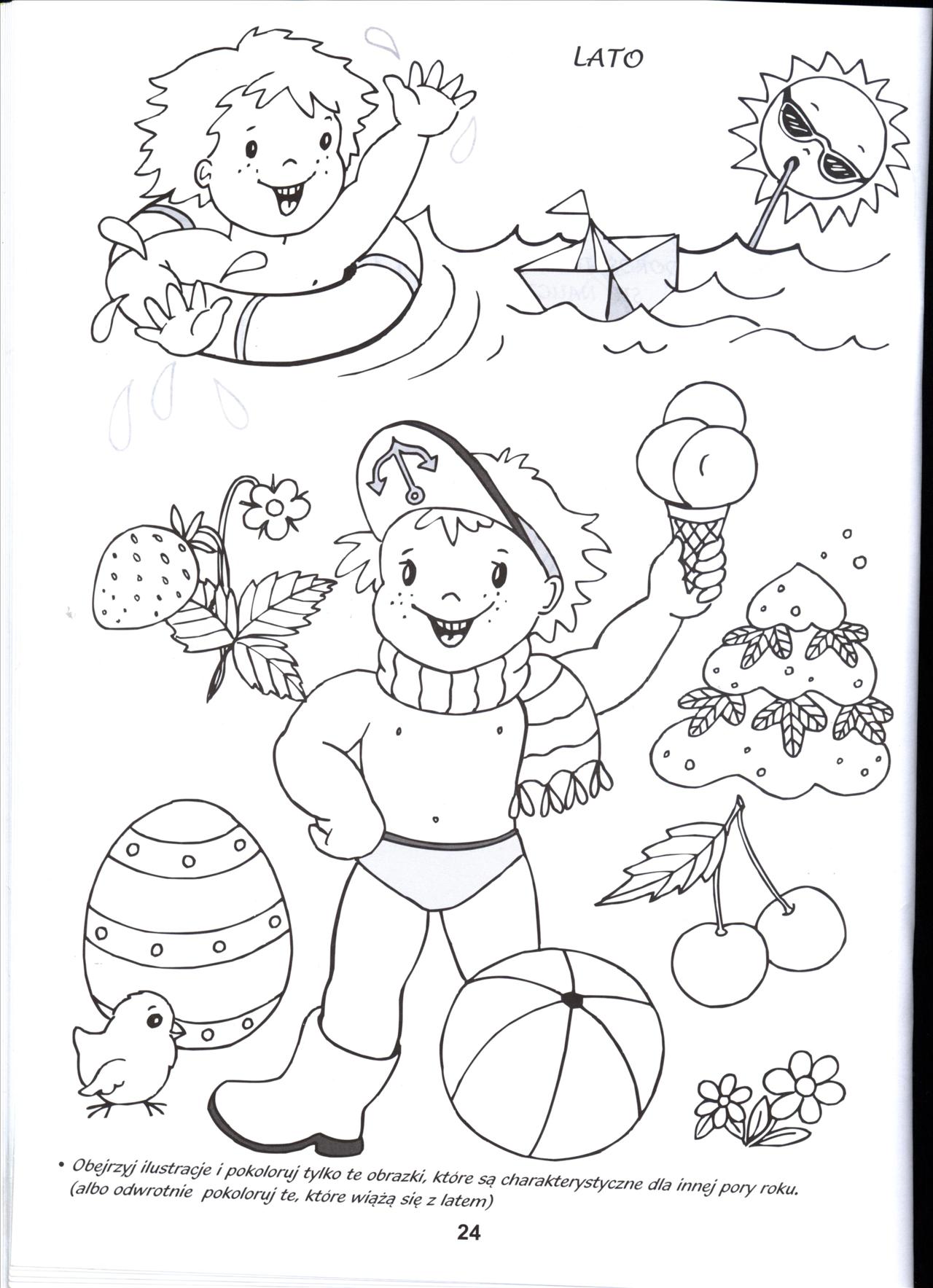 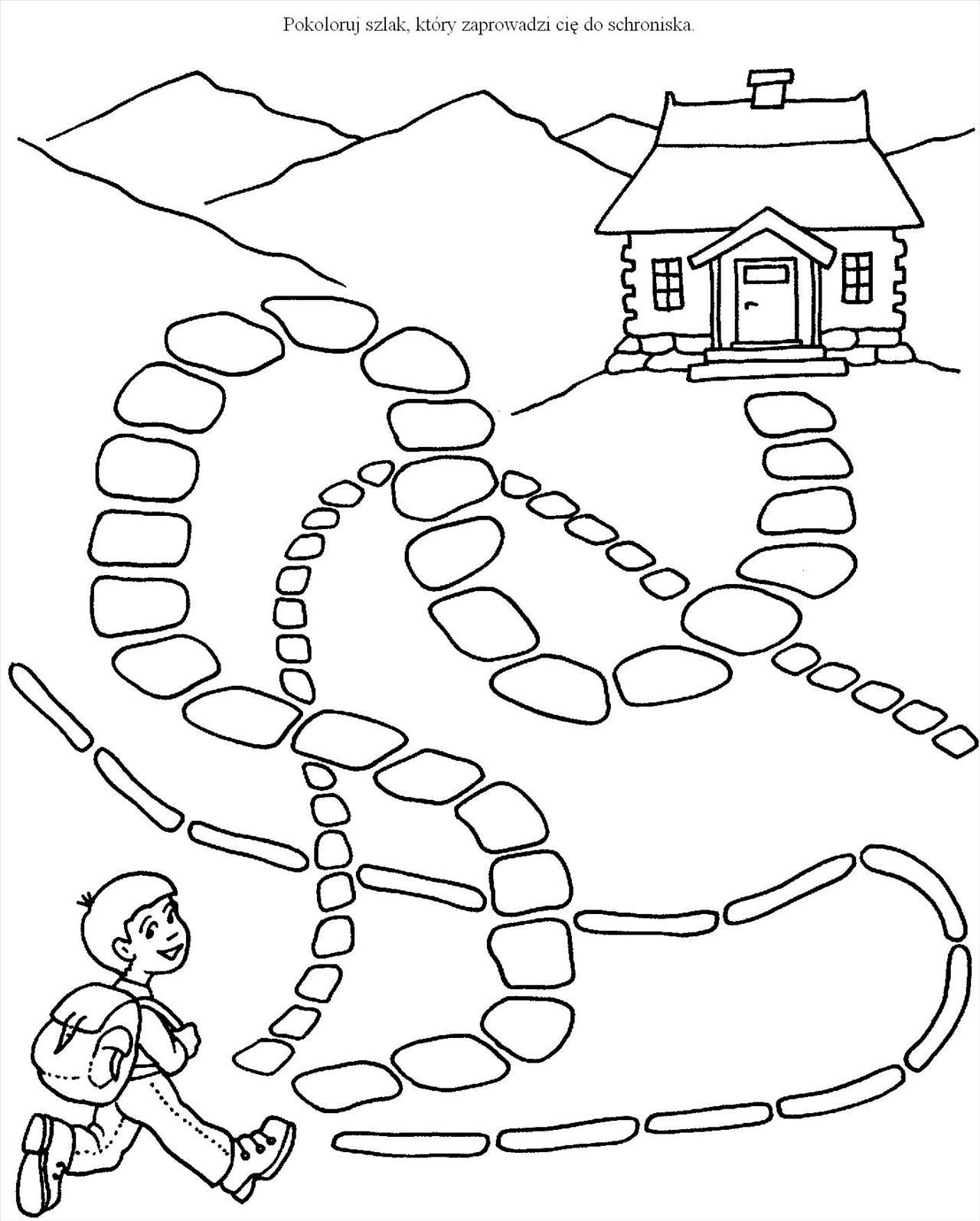 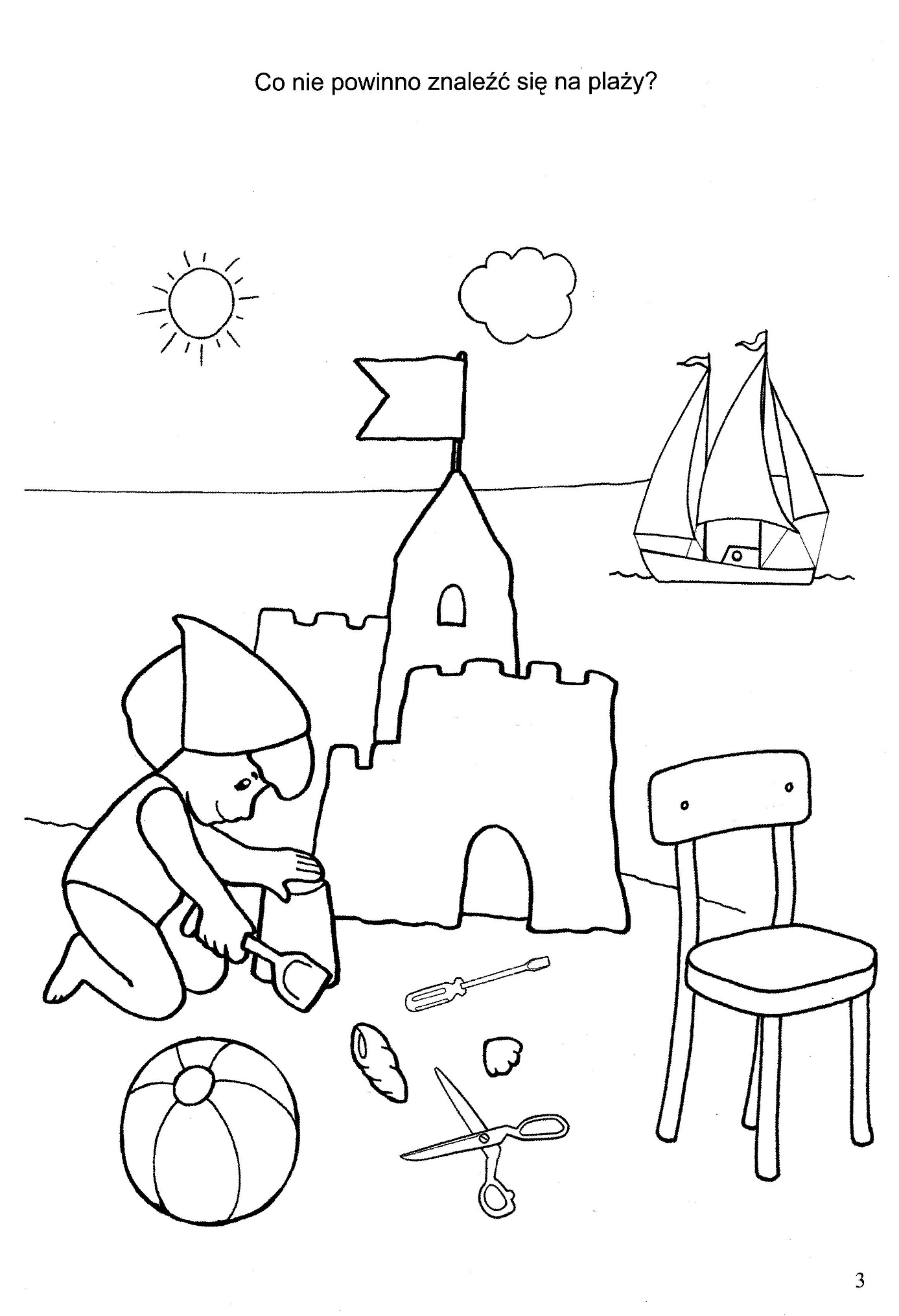 